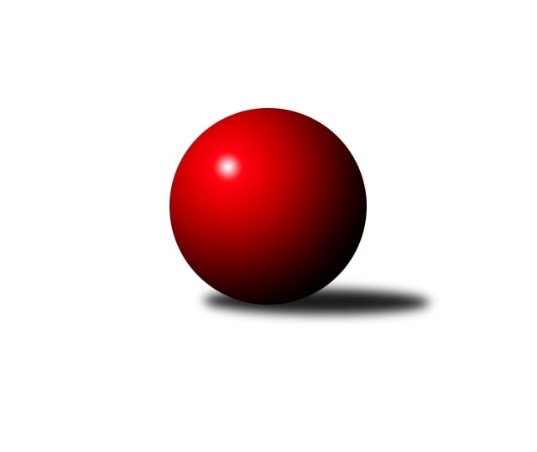 Č.11Ročník 2008/2009	23.11.2008Nejlepšího výkonu v tomto kole: 2547 dosáhlo družstvo: TJ Sokol Michálkovice ˝B˝Krajský přebor MS 2008/2009Výsledky 11. kolaSouhrnný přehled výsledků:KK Minerva Opava ˝B˝	- KK Hranice ˝A˝	4:12	2478:2526		22.11.TJ Spartak Bílovec ˝A˝	- TJ Sokol Bohumín ˝A˝	10:6	2353:2351		22.11.SKK Ostrava B	- TJ Nový Jičín ˝A˝	4:12	2412:2473		22.11.TJ VOKD Poruba ˝B˝	- TJ Sokol Chvalíkovice ˝B˝	12:4	2414:2285		22.11.TJ Unie Hlubina ˝A˝	- TJ Sokol Michálkovice ˝B˝	6:10	2504:2547		22.11.TJ Opava ˝D˝	- TJ Sokol Sedlnice ˝B˝	16:0	2437:2255		22.11.TJ Frenštát p.R.˝A˝	- TJ Sokol Dobroslavice ˝A˝	4:12	2448:2473		23.11.Tabulka družstev:	1.	TJ Unie Hlubina ˝A˝	11	9	0	2	122 : 54 	 	 2452	18	2.	KK Hranice ˝A˝	11	8	2	1	116 : 60 	 	 2458	18	3.	TJ Sokol Bohumín ˝A˝	11	8	0	3	116 : 60 	 	 2400	16	4.	TJ Spartak Bílovec ˝A˝	11	6	2	3	92 : 84 	 	 2405	14	5.	TJ Opava ˝D˝	11	6	1	4	104 : 72 	 	 2383	13	6.	TJ VOKD Poruba ˝B˝	11	6	0	5	89 : 87 	 	 2380	12	7.	TJ Sokol Michálkovice ˝B˝	11	4	2	5	86 : 90 	 	 2442	10	8.	TJ Sokol Chvalíkovice ˝B˝	11	4	2	5	84 : 92 	 	 2409	10	9.	TJ Nový Jičín ˝A˝	11	4	1	6	83 : 93 	 	 2355	9	10.	KK Minerva Opava ˝B˝	11	4	1	6	75 : 101 	 	 2353	9	11.	SKK Ostrava B	11	3	1	7	80 : 96 	 	 2424	7	12.	TJ Sokol Dobroslavice ˝A˝	11	3	1	7	64 : 112 	 	 2370	7	13.	TJ Frenštát p.R.˝A˝	11	3	1	7	61 : 115 	 	 2381	7	14.	TJ Sokol Sedlnice ˝B˝	11	1	2	8	60 : 116 	 	 2343	4Podrobné výsledky kola:	 KK Minerva Opava ˝B˝	2478	4:12	2526	KK Hranice ˝A˝	Petr Frank	 	 405 	 0 		405 	 0:2 	 430 	 	430 	 0		Jiří Terrich	Renáta Smijová	 	 422 	 0 		422 	 2:0 	 421 	 	421 	 0		Petr  Pavelka ml	Jan Král	 	 391 	 0 		391 	 0:2 	 451 	 	451 	 0		Kamil Bartoš	Zdeněk Štohanzl	 	 432 	 0 		432 	 0:2 	 445 	 	445 	 0		Petr  Pavelka st	Vladimír Staněk	 	 430 	 0 		430 	 2:0 	 363 	 	363 	 0		Stanislav Podzemný	Karel Vágner	 	 398 	 0 		398 	 0:2 	 416 	 	416 	 0		Jan Lenhartrozhodčí: Nejlepší výkon utkání: 451 - Kamil Bartoš	 TJ Spartak Bílovec ˝A˝	2353	10:6	2351	TJ Sokol Bohumín ˝A˝	Karel Šnajdárek	 	 410 	 0 		410 	 2:0 	 365 	 	365 	 0		Václav Kladiva	Emil Rubáč	 	 364 	 0 		364 	 0:2 	 406 	 	406 	 0		Karol Nitka	Jiří Sequens	 	 370 	 0 		370 	 0:2 	 406 	 	406 	 0		Miroslav Paloc	Rostislav Klazar	 	 404 	 0 		404 	 2:0 	 385 	 	385 	 0		Josef Kuzma	Karel Mareček	 	 411 	 0 		411 	 2:0 	 393 	 	393 	 0		Vladimír Šipula	Vladimír Štacha	 	 394 	 0 		394 	 0:2 	 396 	 	396 	 0		Pavel Niesytrozhodčí: Nejlepší výkon utkání: 411 - Karel Mareček	 SKK Ostrava B	2412	4:12	2473	TJ Nový Jičín ˝A˝	Jan Polášek	 	 387 	 0 		387 	 0:2 	 401 	 	401 	 0		Lubomír Camfrla	Tomáš Polášek	 	 420 	 0 		420 	 0:2 	 433 	 	433 	 0		Josef Zavacký	Petr Šebestík	 	 415 	 0 		415 	 2:0 	 405 	 	405 	 0		Alexej Kudělka	Jan Pavlosek	 	 398 	 0 		398 	 2:0 	 381 	 	381 	 0		Jiří Hradil	Oldřich Stolařík	 	 406 	 0 		406 	 0:2 	 411 	 	411 	 0		Radek Škarka	Miroslav Böhm	 	 386 	 0 		386 	 0:2 	 442 	 	442 	 0		Michal Pavičrozhodčí: Nejlepší výkon utkání: 442 - Michal Pavič	 TJ VOKD Poruba ˝B˝	2414	12:4	2285	TJ Sokol Chvalíkovice ˝B˝	Jan Žídek	 	 431 	 0 		431 	 2:0 	 379 	 	379 	 0		Antonín Hendrych	Vladimír Rada	 	 407 	 0 		407 	 2:0 	 368 	 	368 	 0		Zdeněk Kubinec	Petr Oravec	 	 353 	 0 		353 	 0:2 	 372 	 	372 	 0		Miroslav Nosek	Jaroslav Klekner	 	 420 	 0 		420 	 2:0 	 374 	 	374 	 0		Jakub Hendrych	František Křák	 	 406 	 0 		406 	 2:0 	 389 	 	389 	 0		Roman Beinhauer	Vojtěch Turlej	 	 397 	 0 		397 	 0:2 	 403 	 	403 	 0		Josef Hendrychrozhodčí: Nejlepší výkon utkání: 431 - Jan Žídek	 TJ Unie Hlubina ˝A˝	2504	6:10	2547	TJ Sokol Michálkovice ˝B˝	Michal Hejtmánek	 	 410 	 0 		410 	 2:0 	 356 	 	356 	 0		Oldřich Bidrman	Michal Babinec  ml	 	 393 	 0 		393 	 0:2 	 447 	 	447 	 0		Zdeněk Zhýbala	František Oliva	 	 440 	 0 		440 	 2:0 	 392 	 	392 	 0		Petr Jurášek	Michal Zatyko	 	 385 	 0 		385 	 0:2 	 481 	 	481 	 0		Michal Zych	Michal Babinec  st	 	 467 	 0 		467 	 2:0 	 394 	 	394 	 0		Daniel Dudek	Petr Chodura	 	 409 	 0 		409 	 0:2 	 477 	 	477 	 0		Jan Zychrozhodčí: Nejlepší výkon utkání: 481 - Michal Zych	 TJ Opava ˝D˝	2437	16:0	2255	TJ Sokol Sedlnice ˝B˝	Josef Klapetek	 	 213 	 210 		423 	 2:0 	 384 	 	193 	 191		Renáta Janyšková	Rudolf Tvrdoň	 	 206 	 211 		417 	 2:0 	 383 	 	196 	 187		Michaela Tobolová	Milan Franer	 	 200 	 184 		384 	 2:0 	 325 	 	143 	 182		Stanislav Chvostek *1	Miroslava Hendrychová	 	 186 	 209 		395 	 2:0 	 377 	 	209 	 168		Petr Sobotík	Jana Tvrdoňová	 	 227 	 200 		427 	 2:0 	 397 	 	208 	 189		Břetislav Mrkvica	Lubomír Škrobánek	 	 214 	 177 		391 	 2:0 	 389 	 	184 	 205		Jaroslav Tobolarozhodčí: střídání: *1 od 45. hodu Milan JanyškaNejlepší výkon utkání: 427 - Jana Tvrdoňová	 TJ Frenštát p.R.˝A˝	2448	4:12	2473	TJ Sokol Dobroslavice ˝A˝	Jiří Veselý	 	 373 	 0 		373 	 0:2 	 387 	 	387 	 0		Josef Vávra	Jaroslav  Petr	 	 428 	 0 		428 	 0:2 	 432 	 	432 	 0		Lumír Kocián	Milan  Kučera	 	 377 	 0 		377 	 0:2 	 384 	 	384 	 0		Vladimír Trojek	Tomáš Binek	 	 416 	 0 		416 	 2:0 	 410 	 	410 	 0		Martin Třečák	Jaromír Matějek	 	 419 	 0 		419 	 2:0 	 405 	 	405 	 0		Karel Kuchař	Zdeněk Pavlík	 	 435 	 0 		435 	 0:2 	 455 	 	455 	 0		Ivo Kovaříkrozhodčí: Nejlepší výkon utkání: 455 - Ivo KovaříkPořadí jednotlivců:	jméno hráče	družstvo	celkem	plné	dorážka	chyby	poměr kuž.	Maximum	1.	Pavel Gerlich 	SKK Ostrava B	436.00	292.3	143.8	3.5	4/6	(458)	2.	Daniel Dudek 	TJ Sokol Michálkovice ˝B˝	425.06	285.4	139.7	3.8	6/7	(465)	3.	Roman Beinhauer 	TJ Sokol Chvalíkovice ˝B˝	421.63	280.9	140.8	3.8	4/5	(459)	4.	Karel Pitrun 	KK Hranice ˝A˝	420.42	284.1	136.3	5.2	6/7	(448)	5.	Zdeněk Zhýbala 	TJ Sokol Michálkovice ˝B˝	420.00	280.6	139.4	3.0	6/7	(447)	6.	Petr Jurášek 	TJ Sokol Michálkovice ˝B˝	419.25	284.9	134.3	4.4	7/7	(484)	7.	Ivo Kovařík 	TJ Sokol Dobroslavice ˝A˝	418.03	289.7	128.3	4.6	7/7	(455)	8.	Jan Zych 	TJ Sokol Michálkovice ˝B˝	418.00	279.0	139.0	3.0	6/7	(477)	9.	Michal Pavič 	TJ Nový Jičín ˝A˝	417.92	282.8	135.2	4.3	6/7	(442)	10.	Petr  Pavelka st 	KK Hranice ˝A˝	417.00	278.1	138.9	3.5	7/7	(446)	11.	Michal Zatyko 	TJ Unie Hlubina ˝A˝	416.88	278.7	138.2	3.2	5/6	(436)	12.	Michal Babinec  ml 	TJ Unie Hlubina ˝A˝	414.25	289.4	124.9	4.0	4/6	(452)	13.	Josef Zavacký 	TJ Nový Jičín ˝A˝	412.17	289.0	123.2	4.3	6/7	(433)	14.	Vladimír Štacha 	TJ Spartak Bílovec ˝A˝	411.86	285.7	126.1	6.8	6/6	(434)	15.	František Oliva 	TJ Unie Hlubina ˝A˝	411.70	280.1	131.6	3.1	6/6	(450)	16.	Milan  Kučera 	TJ Frenštát p.R.˝A˝	411.04	278.0	133.0	4.7	7/7	(429)	17.	Vladimír Korta 	SKK Ostrava B	409.97	280.0	130.0	2.7	6/6	(443)	18.	Michal Babinec  st 	TJ Unie Hlubina ˝A˝	409.08	271.0	138.0	2.8	4/6	(467)	19.	Kamil Bartoš 	KK Hranice ˝A˝	409.07	281.2	127.9	6.9	5/7	(451)	20.	Karel Šnajdárek 	TJ Spartak Bílovec ˝A˝	408.81	279.8	129.0	3.9	6/6	(433)	21.	Tomáš Polášek 	SKK Ostrava B	408.60	277.7	130.9	5.3	6/6	(455)	22.	Michal Hejtmánek 	TJ Unie Hlubina ˝A˝	408.53	280.7	127.9	4.5	6/6	(462)	23.	Štefan Dendis 	TJ Sokol Bohumín ˝A˝	408.50	283.4	125.1	6.4	6/7	(435)	24.	Zdeněk Michna 	TJ Frenštát p.R.˝A˝	408.33	283.1	125.2	6.3	5/7	(448)	25.	Petr Chodura 	TJ Unie Hlubina ˝A˝	407.96	286.4	121.6	5.7	5/6	(432)	26.	Jiří Terrich 	KK Hranice ˝A˝	407.87	281.5	126.3	6.3	5/7	(438)	27.	Pavel Niesyt 	TJ Sokol Bohumín ˝A˝	407.66	272.7	134.9	3.6	7/7	(446)	28.	Petr Šebestík 	SKK Ostrava B	407.20	284.9	122.3	7.2	5/6	(441)	29.	Vladimír Staněk 	KK Minerva Opava ˝B˝	406.89	284.3	122.6	5.8	6/6	(431)	30.	Zdeněk Kuna 	SKK Ostrava B	406.88	285.8	121.1	7.0	6/6	(454)	31.	Josef Klapetek 	TJ Opava ˝D˝	406.80	278.7	128.2	4.8	4/6	(445)	32.	František Křák 	TJ VOKD Poruba ˝B˝	406.31	279.6	126.7	5.4	6/6	(427)	33.	Radek Škarka 	TJ Nový Jičín ˝A˝	405.22	282.6	122.7	3.9	6/7	(434)	34.	Vladimír Šipula 	TJ Sokol Bohumín ˝A˝	405.17	271.6	133.6	3.6	6/7	(433)	35.	Jaroslav Tobola 	TJ Sokol Sedlnice ˝B˝	405.04	269.4	135.6	4.6	5/7	(440)	36.	Lubomír Škrobánek 	TJ Opava ˝D˝	404.94	282.5	122.4	5.7	6/6	(435)	37.	Petr  Pavelka ml 	KK Hranice ˝A˝	404.80	276.4	128.4	4.8	7/7	(443)	38.	Jaroslav Chvostek 	TJ Sokol Sedlnice ˝B˝	404.52	278.5	126.0	4.1	5/7	(459)	39.	Karel Škrobánek 	TJ Opava ˝D˝	404.40	280.4	124.0	6.5	5/6	(456)	40.	Pavel Šmydke 	TJ Spartak Bílovec ˝A˝	403.38	276.4	127.0	6.0	4/6	(422)	41.	Antonín Hendrych 	TJ Sokol Chvalíkovice ˝B˝	403.16	281.4	121.7	6.2	5/5	(431)	42.	Jaromír Matějek 	TJ Frenštát p.R.˝A˝	403.10	278.3	124.8	7.7	6/7	(433)	43.	Jaroslav Klekner 	TJ VOKD Poruba ˝B˝	401.97	279.3	122.7	4.7	6/6	(459)	44.	Břetislav Mrkvica 	TJ Sokol Sedlnice ˝B˝	401.30	275.8	125.5	6.3	5/7	(428)	45.	Zdeněk Štohanzl 	KK Minerva Opava ˝B˝	401.07	278.7	122.3	6.1	5/6	(432)	46.	René Gazdík 	TJ Unie Hlubina ˝A˝	400.67	272.8	127.9	3.7	6/6	(418)	47.	Karol Nitka 	TJ Sokol Bohumín ˝A˝	400.57	283.8	116.8	5.9	7/7	(427)	48.	Jan Žídek 	TJ VOKD Poruba ˝B˝	400.40	279.3	121.1	6.5	5/6	(431)	49.	Karel Kuchař 	TJ Sokol Dobroslavice ˝A˝	400.21	284.8	115.4	6.4	6/7	(441)	50.	Lubomír Camfrla 	TJ Nový Jičín ˝A˝	399.11	278.5	120.6	6.5	7/7	(466)	51.	Josef Kuzma 	TJ Sokol Bohumín ˝A˝	399.00	274.9	124.1	6.5	7/7	(430)	52.	Zdeněk Kubinec 	TJ Sokol Chvalíkovice ˝B˝	397.84	282.3	115.5	6.0	5/5	(417)	53.	Martin Třečák 	TJ Sokol Dobroslavice ˝A˝	397.66	271.1	126.5	4.0	7/7	(423)	54.	Jan Král 	KK Minerva Opava ˝B˝	397.60	275.3	122.3	4.7	5/6	(427)	55.	Karel Mareček 	TJ Spartak Bílovec ˝A˝	397.44	272.2	125.2	7.9	5/6	(436)	56.	Jana Tvrdoňová 	TJ Opava ˝D˝	396.80	278.4	118.4	4.3	6/6	(441)	57.	Petr Frank 	KK Minerva Opava ˝B˝	396.80	279.1	117.7	5.9	5/6	(421)	58.	Karel Vágner 	KK Minerva Opava ˝B˝	396.55	269.6	127.0	6.1	5/6	(436)	59.	Rudolf Tvrdoň 	TJ Opava ˝D˝	396.42	273.8	122.6	6.2	6/6	(440)	60.	Vladimír Rada 	TJ VOKD Poruba ˝B˝	395.97	273.9	122.1	7.3	6/6	(436)	61.	Jan Polášek 	SKK Ostrava B	395.48	278.6	116.9	8.1	5/6	(447)	62.	Stanislav Podzemný 	KK Hranice ˝A˝	395.03	274.4	120.7	6.9	6/7	(437)	63.	Miroslav Paloc 	TJ Sokol Bohumín ˝A˝	392.71	273.5	119.2	5.9	7/7	(412)	64.	Jaroslav  Petr 	TJ Frenštát p.R.˝A˝	392.60	267.8	124.8	6.1	7/7	(428)	65.	Josef Vávra 	TJ Sokol Dobroslavice ˝A˝	391.63	267.9	123.8	5.1	6/7	(417)	66.	Michal Blažek 	TJ Opava ˝D˝	390.25	271.6	118.6	8.1	4/6	(434)	67.	Miroslav Nosek 	TJ Sokol Chvalíkovice ˝B˝	389.40	271.5	118.0	6.7	5/5	(413)	68.	Vladimír Vojkůvka 	TJ Frenštát p.R.˝A˝	388.10	273.4	114.7	8.4	5/7	(423)	69.	Petr Sobotík 	TJ Sokol Sedlnice ˝B˝	387.37	276.3	111.1	8.3	7/7	(465)	70.	Emil Rubáč 	TJ Spartak Bílovec ˝A˝	387.28	273.4	113.9	8.9	5/6	(419)	71.	Tomáš Foniok 	TJ VOKD Poruba ˝B˝	386.40	274.9	111.5	7.9	5/6	(408)	72.	Milan Franer 	TJ Opava ˝D˝	386.14	280.8	105.4	8.9	6/6	(449)	73.	Renáta Smijová 	KK Minerva Opava ˝B˝	385.48	272.2	113.2	7.9	5/6	(422)	74.	Jaroslav Černý 	TJ Spartak Bílovec ˝A˝	385.33	265.1	120.3	7.1	5/6	(415)	75.	Tomáš Binek 	TJ Frenštát p.R.˝A˝	385.33	269.3	116.0	7.5	6/7	(417)	76.	Oldřich Bidrman 	TJ Sokol Michálkovice ˝B˝	385.11	274.2	110.9	9.0	6/7	(414)	77.	Vladimír Trojek 	TJ Sokol Dobroslavice ˝A˝	381.00	279.1	101.9	10.1	6/7	(416)	78.	Alexej Kudělka 	TJ Nový Jičín ˝A˝	378.15	271.0	107.2	11.0	5/7	(414)	79.	Lukáš Jurášek 	TJ Sokol Michálkovice ˝B˝	376.96	269.3	107.7	9.0	6/7	(413)	80.	Jiří Hradil 	TJ Nový Jičín ˝A˝	359.73	262.0	97.7	12.1	5/7	(423)		Michal Zych 	TJ Sokol Michálkovice ˝B˝	481.00	322.0	159.0	4.0	1/7	(481)		Petr Kuběna 	TJ Frenštát p.R.˝A˝	432.00	309.0	123.0	6.0	1/7	(432)		Vojtěch Turlej 	TJ VOKD Poruba ˝B˝	429.88	298.0	131.9	4.5	2/6	(447)		Beáta Jašková 	TJ Opava ˝D˝	423.00	298.0	125.0	7.0	1/6	(423)		Josef Hendrych 	TJ Sokol Chvalíkovice ˝B˝	421.13	290.7	130.5	5.9	3/5	(450)		Vladimír Hudec 	KK Hranice ˝A˝	416.94	279.4	137.6	4.5	4/7	(462)		David Stromský 	KK Minerva Opava ˝B˝	414.00	285.0	129.0	4.0	1/6	(414)		Zdeněk Pavlík 	TJ Frenštát p.R.˝A˝	412.60	282.7	129.9	2.7	2/7	(450)		Karel Ridl 	TJ Sokol Dobroslavice ˝A˝	411.50	285.0	126.5	3.5	2/7	(423)		Lumír Kocián 	TJ Sokol Dobroslavice ˝A˝	410.50	279.0	131.5	8.0	2/7	(432)		Milan Binar 	TJ Spartak Bílovec ˝A˝	408.67	275.2	133.5	2.3	3/6	(428)		Jan Lenhart 	KK Hranice ˝A˝	407.33	284.3	123.0	7.3	3/7	(416)		Pavel Jašek 	TJ Sokol Chvalíkovice ˝B˝	404.87	286.1	118.8	6.5	3/5	(421)		Richard Šimek 	TJ VOKD Poruba ˝B˝	404.00	274.0	130.0	7.0	1/6	(404)		Helena Martinčáková 	TJ VOKD Poruba ˝B˝	404.00	279.0	125.0	4.0	1/6	(404)		Oldřich Stolařík 	SKK Ostrava B	402.00	279.5	122.5	4.0	1/6	(406)		Josef Jurášek 	TJ Sokol Michálkovice ˝B˝	400.50	286.0	114.5	4.0	2/7	(410)		Rostislav Klazar 	TJ Spartak Bílovec ˝A˝	400.44	278.0	122.4	6.1	3/6	(414)		Dan  Šodek 	SKK Ostrava B	400.00	263.5	136.5	4.5	2/6	(428)		Jan Chovanec 	TJ Sokol Chvalíkovice ˝B˝	399.78	280.1	119.7	8.5	3/5	(429)		Renáta Janyšková 	TJ Sokol Sedlnice ˝B˝	398.25	275.3	123.0	7.8	4/7	(414)		Jan Pavlosek 	SKK Ostrava B	398.00	275.0	123.0	2.0	1/6	(398)		Jaroslav Hrabuška 	TJ VOKD Poruba ˝B˝	397.00	300.0	97.0	6.0	1/6	(397)		Jiří Chvostek 	TJ Sokol Sedlnice ˝B˝	395.67	277.4	118.2	6.3	3/7	(426)		Miroslava Hendrychová 	TJ Opava ˝D˝	395.00	289.0	106.0	10.0	1/6	(395)		Ivan Walder 	TJ Sokol Sedlnice ˝B˝	394.50	256.5	138.0	7.0	2/7	(397)		Adam Chvostek 	TJ Sokol Sedlnice ˝B˝	392.00	269.0	123.0	5.0	1/7	(392)		Antonín Struppel 	TJ Sokol Dobroslavice ˝A˝	391.89	267.1	124.8	6.7	3/7	(430)		Jakub Hendrych 	TJ Sokol Chvalíkovice ˝B˝	391.00	273.0	118.0	9.0	2/5	(408)		Jaromír Piska 	TJ Sokol Bohumín ˝A˝	390.50	267.5	123.0	4.5	1/7	(404)		Michaela Tobolová 	TJ Sokol Sedlnice ˝B˝	390.13	267.0	123.1	7.8	4/7	(424)		Stanislav Brejcha 	TJ Sokol Sedlnice ˝B˝	390.00	271.5	118.5	6.5	2/7	(397)		Sabina Trulejová 	TJ Sokol Chvalíkovice ˝B˝	389.00	268.0	121.0	2.0	2/5	(416)		Zdeněk Navrátil 	TJ Nový Jičín ˝A˝	389.00	275.0	114.0	4.0	1/7	(389)		Jiří Sequens 	TJ Spartak Bílovec ˝A˝	388.50	261.0	127.5	7.5	1/6	(407)		Ladislav Mrakvia 	TJ VOKD Poruba ˝B˝	388.00	282.0	106.0	5.0	1/6	(388)		Antonín Břenek 	TJ Spartak Bílovec ˝A˝	388.00	290.0	98.0	11.0	1/6	(388)		Jakub Telařík 	TJ Sokol Sedlnice ˝B˝	387.22	275.7	111.6	8.0	3/7	(409)		Josef Paulus 	TJ Sokol Michálkovice ˝B˝	387.00	253.0	134.0	2.0	1/7	(387)		Radek Mikulský 	TJ Sokol Sedlnice ˝B˝	387.00	273.5	113.5	7.5	2/7	(418)		Rostislav Hrbáč 	SKK Ostrava B	387.00	275.0	112.0	9.0	1/6	(387)		Ján Pelikán 	TJ Nový Jičín ˝A˝	386.00	260.0	126.0	3.0	2/7	(396)		Roman Honl 	TJ Sokol Bohumín ˝A˝	385.50	262.0	123.5	4.5	1/7	(411)		Jiří Koloděj 	SKK Ostrava B	385.50	265.5	120.0	9.0	2/6	(400)		Tereza Kovalová 	TJ Sokol Michálkovice ˝B˝	385.00	289.0	96.0	12.0	1/7	(385)		Miroslav  Makový 	TJ Frenštát p.R.˝A˝	382.50	269.5	113.0	7.5	2/7	(387)		Jaroslav Jurášek 	TJ Sokol Michálkovice ˝B˝	382.00	267.0	115.0	6.5	2/7	(388)		Radmila Pastvová 	TJ Unie Hlubina ˝A˝	381.00	268.0	113.0	4.0	1/6	(381)		Jan Pospěch 	TJ Nový Jičín ˝A˝	378.69	272.5	106.2	7.8	4/7	(425)		Tomáš Houda 	TJ Sokol Dobroslavice ˝A˝	378.33	274.2	104.2	9.3	3/7	(405)		Jakub Hájek 	TJ VOKD Poruba ˝B˝	377.00	264.0	113.0	9.0	1/6	(377)		Ondřej Malich 	TJ Sokol Sedlnice ˝B˝	374.00	275.0	99.0	11.0	1/7	(374)		Petr Oravec 	TJ VOKD Poruba ˝B˝	373.00	263.9	109.1	10.6	3/6	(418)		Jiří Veselý 	TJ Frenštát p.R.˝A˝	373.00	285.0	88.0	17.0	1/7	(373)		Libor Jurečka 	TJ Nový Jičín ˝A˝	372.38	264.9	107.5	6.5	4/7	(405)		Zdeněk Bordovský 	TJ Frenštát p.R.˝A˝	371.00	267.5	103.5	11.5	2/7	(377)		Pavel Babiš 	TJ Sokol Dobroslavice ˝A˝	370.00	270.0	100.0	9.5	2/7	(374)		Tomáš Král 	KK Minerva Opava ˝B˝	367.67	269.3	98.4	10.5	3/6	(417)		Petr Kuttler 	TJ Sokol Bohumín ˝A˝	366.50	268.5	98.0	6.0	2/7	(368)		Václav Kladiva 	TJ Sokol Bohumín ˝A˝	365.00	276.0	89.0	15.0	1/7	(365)		Emilie Deigruberová 	TJ VOKD Poruba ˝B˝	363.00	252.0	111.0	6.0	1/6	(363)		Rajmund Tioka 	TJ Sokol Dobroslavice ˝A˝	361.00	249.0	112.0	9.0	1/7	(361)		Karel Procházka 	TJ Sokol Michálkovice ˝B˝	359.00	245.0	114.0	9.0	1/7	(359)		Miroslav Böhm 	SKK Ostrava B	355.50	249.0	106.5	8.5	2/6	(386)		Miroslav Svider 	TJ Sokol Dobroslavice ˝A˝	355.00	248.0	107.0	10.0	1/7	(355)		Jan Schwarzer 	TJ Sokol Sedlnice ˝B˝	355.00	266.0	89.0	14.0	2/7	(366)		David Smahel 	TJ Sokol Dobroslavice ˝A˝	349.00	261.0	88.0	14.0	1/7	(349)		Vlastimil Trulej 	TJ Sokol Chvalíkovice ˝B˝	347.00	243.0	104.0	11.0	1/5	(347)		Břetislav Ermis 	TJ Sokol Sedlnice ˝B˝	343.00	257.0	86.0	12.0	1/7	(343)Sportovně technické informace:Starty náhradníků:registrační číslo	jméno a příjmení 	datum startu 	družstvo	číslo startu
Hráči dopsaní na soupisku:registrační číslo	jméno a příjmení 	datum startu 	družstvo	Program dalšího kola:12. kolo29.11.2008	so	9:00	TJ Sokol Michálkovice ˝B˝ - SKK Ostrava B	29.11.2008	so	9:00	KK Hranice ˝A˝ - TJ Spartak Bílovec ˝A˝	29.11.2008	so	9:00	TJ Sokol Dobroslavice ˝A˝ - KK Minerva Opava ˝B˝	29.11.2008	so	10:00	TJ Nový Jičín ˝A˝ - TJ VOKD Poruba ˝B˝	29.11.2008	so	10:00	TJ Sokol Bohumín ˝A˝ - TJ Unie Hlubina ˝A˝	29.11.2008	so	14:00	TJ Sokol Sedlnice ˝B˝ - TJ Frenštát p.R.˝A˝	30.11.2008	ne	9:00	TJ Sokol Chvalíkovice ˝B˝ - TJ Opava ˝D˝	Nejlepší šestka kola - absolutněNejlepší šestka kola - absolutněNejlepší šestka kola - absolutněNejlepší šestka kola - absolutněNejlepší šestka kola - dle průměru kuželenNejlepší šestka kola - dle průměru kuželenNejlepší šestka kola - dle průměru kuželenNejlepší šestka kola - dle průměru kuželenNejlepší šestka kola - dle průměru kuželenPočetJménoNázev týmuVýkonPočetJménoNázev týmuPrůměr (%)Výkon1xMichal ZychMichálkov.B4811xMichal ZychMichálkov.B116.454811xJan ZychMichálkov.B4771xJan ZychMichálkov.B115.494772xMichal Babinec  stHlubina A4672xMichal Babinec  stHlubina A113.064671xIvo KovaříkDobrosl. A4551xIvo KovaříkDobrosl. A110.534551xKamil BartošHranice A4511xKamil BartošHranice A110.014511xZdeněk ZhýbalaMichálkov.B4473xPetr  Pavelka stHranice A108.55445